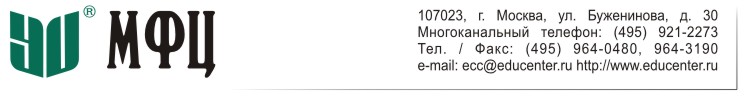 Семинар «Актуальные вопросы эмиссии и обращения акций»г. Москва, 11 декаря 2018 г.с участием ведущих специалистов-практиковИнститут МФЦ приглашает Вас принять участие в семинаре «Актуальные вопросы эмиссии и обращения акций», который состоится в Москве 11 декабря 2018 г. Основные вопросы:Регистрация выпусков ценных бумаг. Регистрирующие органы, законодательно-нормативная база. Этапы эмиссии.Размещение акций при учреждении акционерного общества. Проблемы создания дочерних компаний.Конвертация, консолидация и дробление акций. Способы и особенности процедуры уменьшения Уставного капитала.Выпуск дополнительных акций акционерным обществом (распределение акций среди акционеров, открытая и закрытая подписка). Технология принятия решений, процедура регистрации документов. Обеспечение прав акционеров при размещении дополнительных акций. Порядок определения рыночной стоимости акции.Размещение ценных бумаг акционерных обществ при реорганизации. Схема действий органов управления акционерного общества при проведении реорганизации. Типовые ошибки при проведении реорганизации.Понятие обращения эмиссионных ценных бумаг. Публичное обращение эмиссионных ценных бумаг. Биржевой и внебиржевой рынок.Организаторы торговли и биржи, их правовой статус. Лицензирование организаторов торговли и фондовых бирж.Допуск ценных бумаг к торгам. Листинг.Правила допуска к участию в торгах, проводимых организаторами торговли.Правоотношения участников торгов и организаторов торговли.Сделки с ценными бумагами, заключаемые через организаторов торговли.На семинаре выступят:Ведущий преподаватель-практик Института МФЦ;Григорова С.М., Заместитель генерального директора АО «КГ «МФЦ»;Представитель Московской Биржи ММВБ-РТС.Место и время проведения. Семинар будет проходить в помещении Института МФЦ по адресу: ул. Буженинова, д. 30, стр. 1 Проезд до станции метро «Преображенская площадь».Начало регистрации в 09:30. Время проведения: 10:00 – 17:00. Возможно участие on-line.Стоимость и скидки. Стоимость участия в семинаре для одного участника составляет 12 000 (двенадцать тысяч) рублей. НДС не облагается. Скидки в размере 10 процентов предоставляются клиентам Института/Учебного центра МФЦ, владельцам дисконтных карт системы «Образование».Специальная льготная стоимость участия второго и последующего участника от одной организации составляет 8 400 (восемь тысяч четыреста) рублей.В стоимость включаются: кофе-брейк (для «очных» слушателей) и раздаточные материалы.Административная информация: заявки на участие в семинаре просьба направлять до 10 декабря 2018 г. включительно на имя Ивановой Марии или Махнович Инны по тел. (495) 921-2273 (многоканальный), e-mail: seminar2@educenter.ru, seminar6@educenter.ru, интернет: www.educenter.ruОдним из основных видов финансирования бизнеса является привлечение ресурсов на фондовом рынке, в том числе путем проведения обществом эмиссии. Эмиссия представляет собой последовательность действий эмитента и иных лиц (государственных органов, органов корпоративного управления и т.д.), в результате которых возникают эмиссионные отношения, имеющие направленность на решение важных корпоративных задач, стоящих перед эмитентом.Действующее и постоянно меняющееся законодательство в области рынка ценных бумаг, в том числе Федеральный закон «Об акционерных обществах», Стандарты эмиссии и т.д. существенно влияют на практическое применение и деятельность акционерных обществ. На семинаре системным образом будут прокомментированы основные вопросы по проведению эмиссии различными способами, а также дальнейшем листинге и обращении акций на бирже.Семинар рассчитан на юристов, руководителей и специалистов подразделений в области корпоративного управления и связи с инвесторами.Семинар проводится ведущими специалистами-практиками, обладающих значительным опытом, с целью разъяснения применения законодательства, регулирующего вопросы эмиссии и обращения акций, а также соответствующих требований Банка России. 